Publicado en  el 15/07/2015 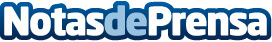 Opel pone en liza el tercer ADAM R2 con el joven Ángel Paniceres  Opel Motorsport Team Spain intensifica su participación en el Campeonato de España de Rallyes de Asfalto sumando un tercer vehículo a las filas del equipo oficial. Muchas han sido las opciones barajadas para llevar la tercera unidad del ADAM R2 y, finalmente, será Ángel Paniceres el encargado de ponerlo en marcha.Datos de contacto:OPELNota de prensa publicada en: https://www.notasdeprensa.es/opel-pone-en-liza-el-tercer-adam-r2-con-el_1 Categorias: Automovilismo Industria Automotriz http://www.notasdeprensa.es